XX DateDear [insert MP name],Additional Financial Support for the Scottish Beauty and Hair SectorMy name is [x], I am a local constituent and I [work/own/operate x business/am a self-employed x]. I am writing to seek further explanation on the decision to allocate £40 Million additional funding to the Hospitality Industry without any further consideration for the Hair & Beauty Sector. . While I acknowledge that hospitality has been hard hit their sector was at least given some reprieve by being allowed to return to work over the last few months. Due to ongoing Scottish government restrictions I have been unable to resume work at all/it has not been financially viable for me to resume work/I have been working but in a hugely reduced capacity since lockdown first began in March, with NO allocation of further funding made available to us. Our sector is arguably one of the very worst affected sectors and the reason for countless desperate requests to government to offer further financial support.While we are fully committed to ensuring that we adhere to Government guidance and understand how tough many decisions are right now it is imperative that government recognise our sector as one of the worst affected and therefore acknowledge the critical need of further financial support from them. I am urgently seeking your support to ask if you will write to the First Minister to ask her to take steps to offer further assistance to our industry without delay. If swift action is not taken many businesses including my own and many others in [constituency] will be forced to close and many people will face unemployment. [Provide details of your own business here and the contribution you make to your local community.]Thank you for your consideration in this important matter. I would also welcome a meeting with you at the earliest opportunity to discuss my concerns. I look forward to hearing from you. Best regards, [Name and postcode] Supported by: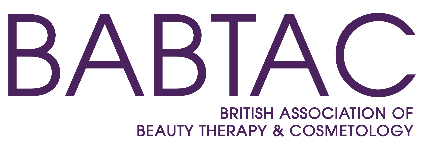 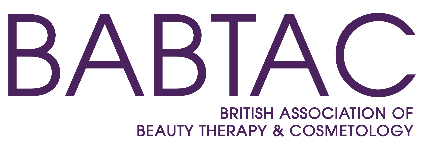 